MOD	ARB/43A20/1РЕЗОЛЮЦИЯ 22 (ПЕРЕСМ.  г.)Санкционирование деятельности Консультативной группы
по стандартизации электросвязи в периоды между всемирными
ассамблеями по стандартизации электросвязи(Женева, 1996 г.; Монреаль, 2000 г.; Флорианополис, 2004 г.; 
Йоханнесбург, 2008 г.; Дубай, 2012 г.)Всемирная ассамблея по стандартизации электросвязи ( г.),учитывая,а)	что согласно положениям Статьи 14А Конвенции МСЭ Консультативная группа по стандартизации электросвязи (КГСЭ) обеспечивает руководящие указания для работы исследовательских комиссий и рекомендует меры по улучшению координации работы и сотрудничества с другими органами по стандартизации;b)	что быстрые темпы изменений в среде электросвязи и в отраслевых группах, занимающихся электросвязью, требуют, чтобы Сектор стандартизации электросвязи МСЭ (МСЭ-Т) в период между всемирными ассамблеями по стандартизации электросвязи (ВАСЭ) в целях поддержания своего авторитета и оперативности реагирования на возникающие проблемы принимал решения по таким вопросам, как приоритеты в работе, структура исследовательских комиссий и расписания собраний, в более короткие сроки;c)	что в Резолюции 122 (Пересм. Гвадалахара, 2010 г.) Полномочной конференции предусматривается, что ВАСЭ должна по-прежнему, в соответствии со своими обязанностями и при наличии финансовых средств, содействовать дальнейшему развитию сектора стандартизации и адекватно определять стратегические вопросы в области стандартизации, например с помощью укрепления КГСЭ, но не ограничиваясь этим;d)	что в Резолюции 122 (Пересм. Гвадалахара, 2010 г.) Директору Бюро стандартизации электросвязи (БСЭ) поручается продолжать, по согласованию с соответствующими органами, а также Членами МСЭ и при координации, в надлежащих случаях, с Сектором радиосвязи МСЭ и Сектором развития электросвязи МСЭ, организовывать Глобальный симпозиум по стандартам (ГСС);e)	что ГСС проводился совместно со Всемирной ассамблеей по стандартизации электросвязи с целью рассмотрения вопроса о преодолении разрыва в стандартизации и изучения вопросов, связанных с глобальными стандартами в области ИКТ;f)	что КГСЭ продолжает вносить предложения по повышению эффективности работы МСЭ-Т, повышению качества Рекомендаций МСЭ-Т, а также по методам координации работы и сотрудничества;g)	что КГСЭ может оказать помощь в совершенствовании координации процесса исследований и подготовить усовершенствованные процедуры принятия решений по важнейшим областям деятельности МСЭ-Т;h)	что для адаптации к быстрым изменениям в среде электросвязи необходимы гибкие административные процедуры, в том числе и процедуры, касающиеся бюджетных вопросов;i)	что для своевременного учета потребностей рынка желательно, чтобы КГСЭ принимала решения в течение четырехгодичного периода между ВАСЭ;j)	что желательно, чтобы КГСЭ рассматривала вопрос о последствиях новых технологий для деятельности МСЭ-Т в области стандартизации, а также о том, как такие технологии могут быть включены в программу работы МСЭ-Т;k)	что КГСЭ может играть важную роль в обеспечении надлежащей координации между исследовательскими комиссиями по вопросам стандартизации, включая, в случае необходимости, предотвращение дублирования работы, и в установлении связей и взаимозависимости между соответствующими направлениями работы;l)	что в процессе предоставления консультаций исследовательским комиссиям КГСЭ может принимать во внимание рекомендации других групп,отмечая,а)	что в Статье 13 Конвенции говорится, что ВАСЭ может поручать КГСЭ конкретные вопросы, относящиеся к ее компетенции, с указанием мер, которые необходимо принять для их решения;b)	что обязанности ВАСЭ определены в Конвенции;с)	что существующий четырехгодичный цикл проведения ВАСЭ в значительной степени затрудняет возможность рассмотрения непредвиденных вопросов, требующих принятия срочных мер в промежуточный период между ассамблеями;d)	что собрания КГСЭ проводятся по крайней мере ежегодно;е)	что КГСЭ уже продемонстрировала свою способность к эффективным действиям по вопросам, порученным ей ВАСЭ,признавая,что Полномочная конференция (Марракеш, 2002 г.) приняла пп. 191А и 191В Конвенции, в которых ВАСЭ разрешается учреждать другие группы и прекращать их деятельность,решает1	поручить КГСЭ в период между настоящей и последующей ассамблеями рассмотрение следующих относящихся к ее компетенции конкретных вопросов и выполнение соответствующих видов работы, при консультациях в необходимых случаях с Директором БСЭ:а)	обеспечение современных, эффективных и гибких руководящих указаний по выполнению работы;b)	принятие на себя обязательств в отношении Рекомендаций МСЭ-Т серии А (Организация работы МСЭ-Т), включая их разработку и представление на утверждение в соответствии с установленными процедурами;с)	реорганизация и создание исследовательских комиссий МСЭ-Т и назначение их председателей и заместителей председателей на период до следующей ВАСЭ в целях реагирования на изменения на рынке электросвязи;d)	выдача рекомендаций по составлению расписаний работы исследовательских комиссий в целях соблюдения приоритетов по вопросам стандартизации;e)	наряду с признанием преимущественной роли исследовательских комиссий в осуществлении деятельности МСЭ-Т создание, прекращение деятельности или поддержание других групп, включая оперативные группы, назначение их председателей и заместителей председателей и определение круга их ведения с указанием определенного срока в соответствии с пп. 191А и 191В Конвенции в целях усовершенствования и повышения эффективности деятельности МСЭ-Т, а также обеспечения гибкости в оперативном реагировании на вопросы первостепенной важности; согласно Статье 14А Устава, в компетенцию таких групп не входит принятие Вопросов или Рекомендаций, но они должны работать в соответствии с конкретным мандатом;f)	обзор отчетов и рассмотрение соответствующих предложений, сделанных координационными группами и другими группами, и реализация тех из них, по которым достигнуто согласие;g)	создание и содействие использованию надлежащего механизма, например координационных групп или других групп для рассмотрения ключевых направлений работы, являющихся предметом деятельности нескольких исследовательских комиссий, с целью обеспечения эффективной координации тематики в области стандартизации для принятия приемлемых глобальных решений;h)	предоставление Директору БСЭ рекомендаций по финансовым и другим вопросам;i)	утверждение программы работы, являющейся результатом рассмотрения существующих и новых Вопросов, и определение приоритетности, срочности, ожидаемых финансовых последствий и периодов времени, необходимых для завершения их изучения;j)	группирование, насколько это возможно, Вопросов, представляющих интерес для развивающихся стран, включая наименее развитые страны, малые островные развивающиеся государства, развивающиеся страны, не имеющие выхода к морю, и страны с переходной экономикой, с тем чтобы содействовать их участию в этих исследованиях;k)	рассмотрение других конкретных вопросов, входящих в компетенцию ВАСЭ, которые подлежат утверждению Государствами-Членами с использованием процедуры утверждения, изложенной в разделе 9 Резолюции 1 (Пересм. Дубай, 2012 г.) настоящей Ассамблеи;2	что КГСЭ может предложить начать пересмотр соответствующих процедур принятия Вопросов и Рекомендаций исследовательскими комиссиями, не относящихся к процедурам, упомянутым в пп. 246D, 246F и 246H Конвенции, подлежащий утверждению Государствами-Членами в период между ВАСЭ с использованием процедуры утверждения, изложенной в разделе 9 Резолюции 1 (Пересм. Дубай, 2012 г.) настоящей Ассамблеи;3	что КГСЭ при осуществлении своей деятельности обеспечивает взаимодействие с организациями вне МСЭ, в надлежащих случаях консультируясь с Директором БСЭ;4	что КГСЭ рассматривает вопрос о последствиях для МСЭ-Т рыночных потребностей и новых появляющихся технологий, которые еще не были учтены МСЭ-Т в области стандартизации, и создает соответствующий механизм, способствующий изучению этих последствий, например, передачу Вопросов, координацию работы исследовательских комиссий или создание координационных групп либо других групп, и назначает их председателей и заместителей председателей;5	что КГСЭ рассматривает результаты настоящей Ассамблеи, касающиеся ГСС, и, в соответствующих случаях, принимает последующие меры;6	что отчет о вышеупомянутой деятельности КГСЭ должен быть представлен на следующей ВАСЭ______________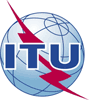 Всемирная ассамблея по стандартизации электросвязи (ВАСЭ-16)
Хаммамет, 25 октября – 3 ноября 2016 годаВсемирная ассамблея по стандартизации электросвязи (ВАСЭ-16)
Хаммамет, 25 октября – 3 ноября 2016 года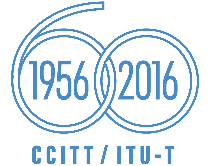 ПЛЕНАРНОЕ ЗАСЕДАНИЕПЛЕНАРНОЕ ЗАСЕДАНИЕДополнительный документ 20
к Документу 43-RДополнительный документ 20
к Документу 43-R9 октября 2016 года9 октября 2016 годаОригинал: английскийОригинал: английскийАдминистрации арабских государствАдминистрации арабских государствАдминистрации арабских государствАдминистрации арабских государствпредлагаемое изменение резолюции 22 − Санкционирование деятельности Консультативной группы по стандартизации электросвязи в периоды между всемирными ассамблеями по стандартизации электросвязипредлагаемое изменение резолюции 22 − Санкционирование деятельности Консультативной группы по стандартизации электросвязи в периоды между всемирными ассамблеями по стандартизации электросвязипредлагаемое изменение резолюции 22 − Санкционирование деятельности Консультативной группы по стандартизации электросвязи в периоды между всемирными ассамблеями по стандартизации электросвязипредлагаемое изменение резолюции 22 − Санкционирование деятельности Консультативной группы по стандартизации электросвязи в периоды между всемирными ассамблеями по стандартизации электросвязиРезюме: